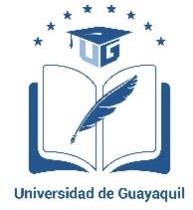 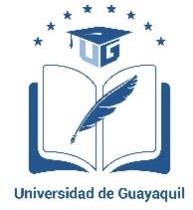          Guayaquil, …                    …                         ……………………………………………………Dr./a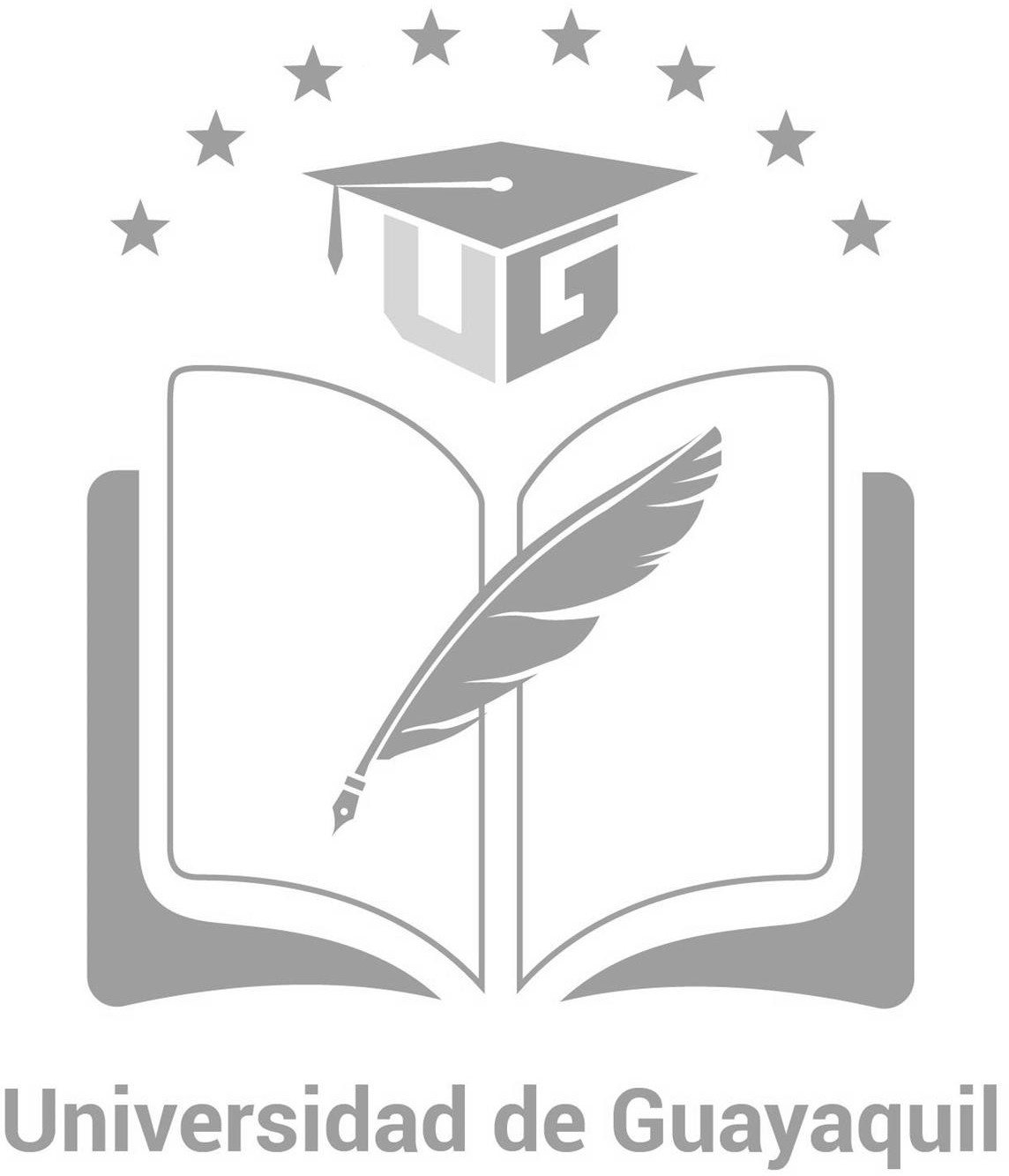 Director/a (E)Carrera ……………….…….. Facultad de Ciencias MédicasEn su despacho. -De mis consideraciones:Yo,	, con C.C. No.-	,de nacionalidad -----------, habiendo aprobado los prerrequisitos de mi malla curricular, solicito a usted, se sirva CONCEDER MATRÍCULA para el Internado Rotativo Período 2023-2024 IR1 de la Carrera de ……………..Agradeciendo de antemano por la favorable acogida a esta petición, le reitero mis sentimientos de consideración y estima.Atentamente.-----C.I.#…………………CORREO ELECTRÓNICO:TELEFONO: